PFARRNACHRICHTENVON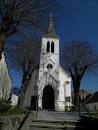 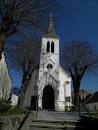 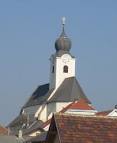 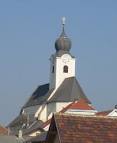 STRATZING   UNDGNEIXENDORF        November 2023Und wir?Manchmal sind wir wie die Hirten, die in der Stille der Nacht auf die Geräusche hören,die sie umgeben, um aufzubrechen und der neuen Stimme zu folgen.Manchmal sind wir wie die Weisen, die den Himmel beobachten und einen Stern suchen,der ein ganzes Leben verändern kann.Manchmal sind wir wie die Wirte in Bethlehem, belegt bis in den letzten Winkel und haben für das Entscheidende keinen Platz mehr.Manchmal sind wir wie die Schriftgelehrten, die genau Bescheid wissen, aber unbeweglich bleiben, wo es nötig wäre zu gehen.Manchmal sind wir wie die Weisen, die nicht mehr die weit entfernten Sterne suchen,sondern vor dem Nahegekommenen ihre Knie beugen.Manchmal sind wir wie Herodes, der aus Angst um das eigene Leben die Schwächsten um das Leben bringt.Manchmal sind wir wie Maria und Josef auf der Suche nach einer Bleibe – nach dem Bleibenden.Ein gesegnetes Weihnachtsfest und alles Gute im Neuen Jahr wünschenPfarrer Mag. Jacek Biela und der Pfarrgemeinderat!Firmung 2024Im kommenden Jahr wird das Sakrament der Firmung in der Pfarre Lengenfeld am Samstag,           den 11. Mai 2024 gespendet. Die Anmeldung ist mit dem Anmeldeformular auf der Homepage direkt bei Hrn. Pfarrer Mag. Jacek Biela ab dem 12. Lebensjahr möglich. Der erste Elternabend findet am 14.12. um 19.30 Uhr in Lengenfeld statt.Termine-MesszeitenMi. 06.12.2023 	Roratemesse in Stratzing 06:00hFr. 08.12.2023 	Maria Empfängnis 10:00h Messe in Gneixendorf, 11:00h Messe in StratzingSa. 09.12.2023 	Adventfenster im Pfarrhof Stratzing ab 16:00hSo. 10.12.2023 	Messe 10:00h in Stratzing mit Nikolausbesuch Mo. 11.12.2023 Messe 18:00h in Stratzing mit Elternabend der ErstkommunionFr. 15.12.2023 	Roratemesse in Gneixendorf 06:00h So. 24.12.2023 	Wortgottesdienst 09:00h in Gneixendorf mit musikal. Umrahmung (Günter Winter)	            	Kindermette 14:30h in Stratzing, Mitternachtsmette 21:00h in StratzingMo. 25.12.2023 Messe 08:30h in StratzingDi. 26.12.2023 	Messe in Gneixendorf 10:00h, Messe in Stratzing 11:00hSo. 31.12.2023 	Messe in Stratzing 10:00h inkl. AltjahressegenMo. 01.01.2024 Messe 10:00h in StratzingSa. 06.01.2024 	Messe 08:30h in Stratzing mit den SternsingernSo. 07.01.2024 	Messe 10:00h in StratzingSo. 14.01.2024 	Messe 10:00h in Gneixendorf, 11:00h in StratzingSo. 28.01.2024 	Sebastianimesse 10:00h in Stratzing mit anschließendem KnödelessenFr. 02.02.2024 	Maria Lichtmess Messe in Stratzing 18:00hSo. 11.02.2024 	Messe 10:00h in Gneixendorf, 11:00h Messe in StratzingMi. 14.02.2024 	Aschermittwoch 18:00h Messe in StratzingSo. 25.02.2024 	Messe 10:00h Stratzing anschließend Fastensuppenessen im PfarrhofSo. 10.03.2024 	Messe 10:00h in Gneixendorf, 11:00h in StratzingSa. 16.03.2024 	Palmbuschenverkauf vormittags in Bäckerei Kafesy in StratzingSo. 24.03.2024 	Palmsonntag Messe in Stratzing 10:00hDo. 28.03.2024 Gründonnerstag Messe in Stratzing 18:00hFr. 29.03.2024 	Karfreitag 14:30h Kinderkreuzweg und 15:00h Karfreitagsliturgie in StratzingSa. 30.03.2024 	Karsamstag 18:00h Auferstehungsmesse in Stratzing mit AgapeSo. 31.03.2024 	Ostersonntag Messe 08:30h in StratzingMo. 01.04.2024 Ostermontag Messe 10:00h in Gneixendorf mit Agape, 11:15h Messe in StratzingDo. 09.05.2024 Christi Himmelfahrt Erstkommunion in Stratzing 10:00hSa. 11.05.2024 	Firmung in Lengenfeld Impressum: Medieninhaber, Verleger, Herausgeber: R.K. Pfarramt Stratzing, 3552 Stratzing, Kirchengasse 5Redaktion: PKR Leonhard Czipin, Erscheinungsort: Stratzing und GneixendorfDruck: Eigenvervielfältigung